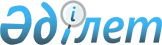 Шектеу іс-шараларын тоқтату және Павлодар облысы Железин ауданы Железин ауылдық округі әкімінің 2021 жылғы 8 ақпандағы № 2 "Железин ауданы Железин ауылдық округінің "Пахарь" шаруа қожалығы жауапкершілігі шектеулі серіктестігінің аумағында шектеу іс-шараларын белгілеу туралы" шешімінің күші жойылды деп тану туралыПавлодар облысы Железин ауданы Железин ауылдық округі әкімінің 2021 жылғы 16 желтоқсандағы № 16 шешімі. Павлодар облысының Әділет департаментінде 2021 жылғы 27 желтоқсанда № 26109 болып тіркелді
      Қазақстан Республикасының "Қазақстан Республикасындағы жергілікті мемлекеттік басқару және өзін-өзі басқару туралы" Заңының 35-бабы 2-тармағына, Қазақстан Республикасының "Құқықтық актілер туралы" Заңының 27-бабы 1-тармағына, Қазақстан Республикасының "Ветеринария туралы" Заңының 10-1-бабы 8) тармақшасына сәйкес және Железин ауданының бас мемлекеттік ветеринариялық-санитариялық инспекторының 2021 жылғы 24 қарашадағы № 1-13/450 ұсынысы негізінде, ШЕШТІМ:
      1. Железин ауданы Железин ауылдық округінің жер учаскесінде орналасқан (кадастрлық нөмірі № 14-206-185-209) Мал шаруашылығы кешенінің аумағында ірі қара мал арасында бруцеллез ауруын жою жөніндегі кешенді ветеринариялық іс-шаралардың жүргізілуіне байланысты, белгіленген шектеу іс-шаралары тоқтатылсын.
      2. Күші жойылды деп танылсын: Павлодар облысы Железин ауданы Железин ауылдық округі әкімінің 2021 жылғы 8 ақпандағы № 2 "Железин ауданы Железин ауылдық округінің "Пахарь" шаруа қожалығы жауапкершілігі шектеулі серіктестігінің аумағында шектеу іс-шараларын белгілеу туралы" шешімі (Нормативтік құқықтық актілерді мемлекеттік тіркеу тізілімінде № 7207 болып тіркелген);
      Павлодар облысы Железин ауданы Железин ауылдық округі әкімінің 2021 жылғы 11 наурыздағы № 6 "Железин ауданы Железин ауылдық округі әкімінің 2021 жылғы 8 ақпандағы № 2 "Железин ауданы Железин ауылдық округінің "Пахарь" шаруа қожалығы жауапкершілігі шектеулі серіктестігінің  аумағында шектеу іс-шараларын белгілеу туралы" шешіміне өзгеріс енгізу туралы" шешімі (Нормативтік құқықтық актілерді мемлекеттік тіркеу тізілімінде № 7225 болып тіркелген).
      3. Осы шешімнің орындалуын бақылауды өзіме қалдырамын.
      4. Осы шешім оның алғашқы ресми жарияланған күнінен бастап қолданысқа енгізіледі.
					© 2012. Қазақстан Республикасы Әділет министрлігінің «Қазақстан Республикасының Заңнама және құқықтық ақпарат институты» ШЖҚ РМК
				
      Железин  ауылдық округінің әкімі 

К.  Айсаков
